Hälsoundersökning BBIC på begäran av socialtjänstenChecklista för socialtjänsten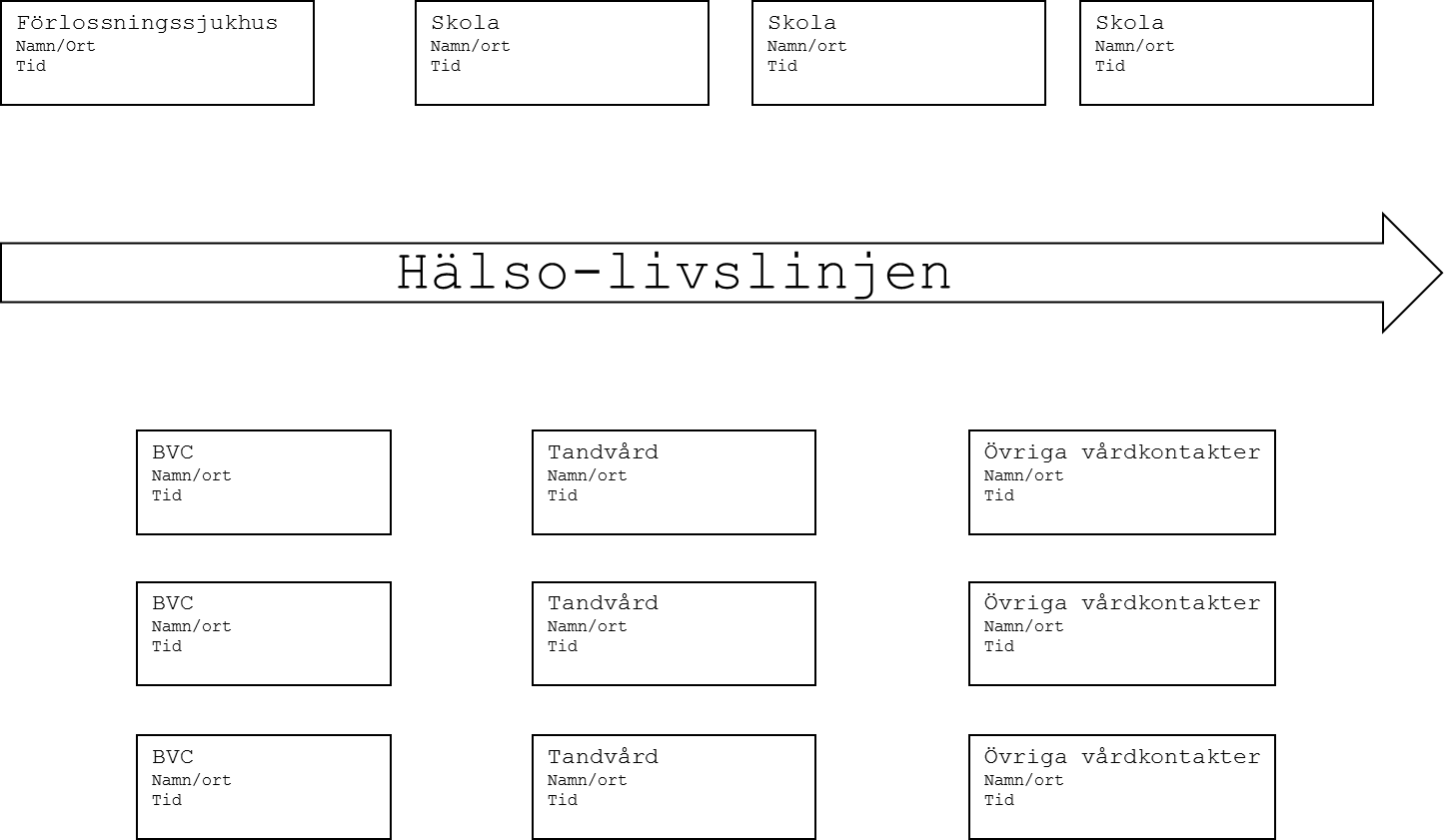 